Отчет комитета Администрации Солтонского района по образованиюо проведении краевой патриотической акции«Сохраним память о Великой Победе!»В образовательных учрежденияхСолтонскогорайона создано8 молодежных волонтерских отрядов(численность участников в них165 человек).Представителями волонтерских отрядов оказана помощь 3 ветеранамВеликой Отечественной войны и 30 труженикам тыла. Также проведеныуборка, благоустройство 12аллей,памятников и мемориалов славы. Учащиеся школ района приняли активное участие в праздничных концертах и митингах, посвященных Дню Победы. Также они участвовали в шествии «Бессмертный полк», в акциях  «Голубь мира» и  «Гирлянда памяти».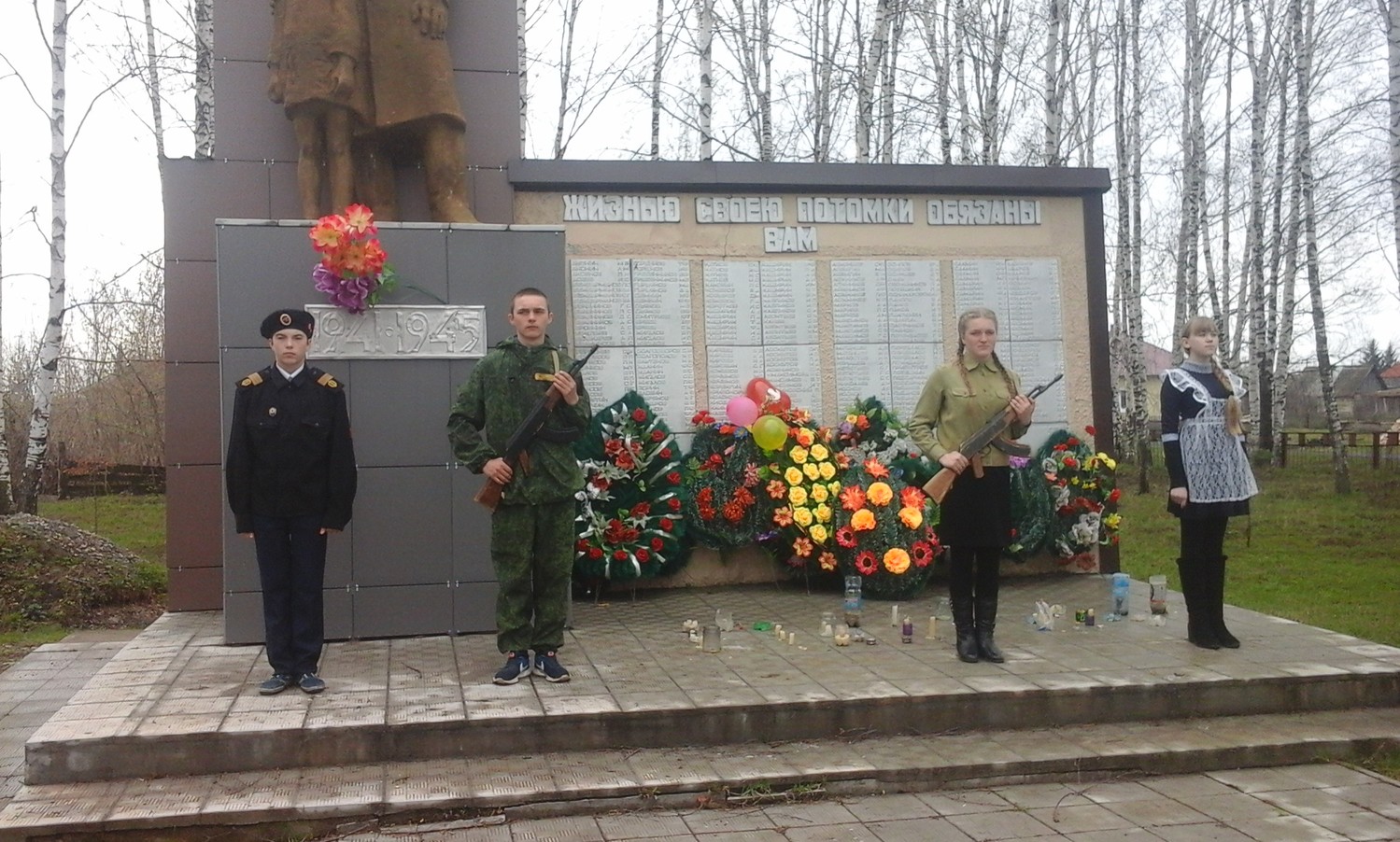 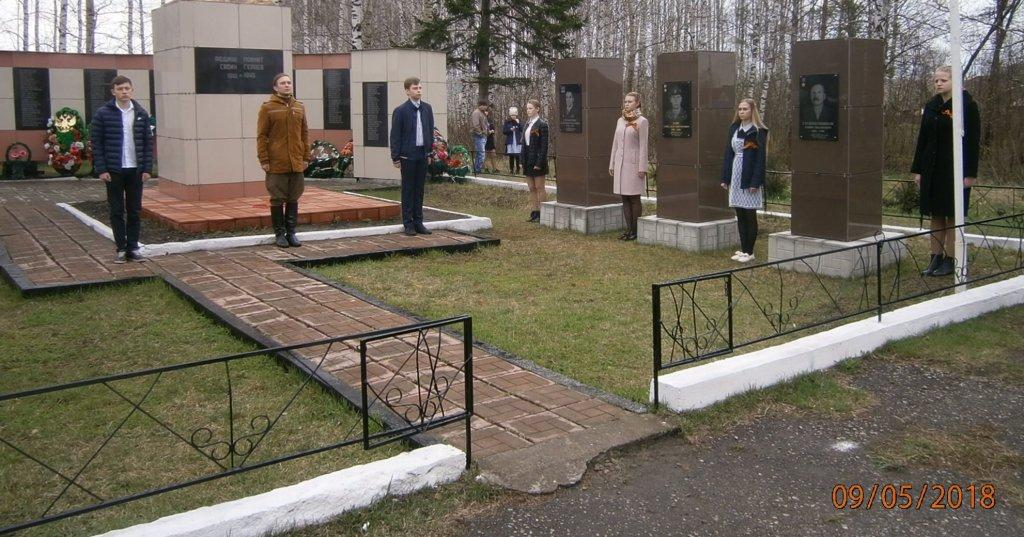 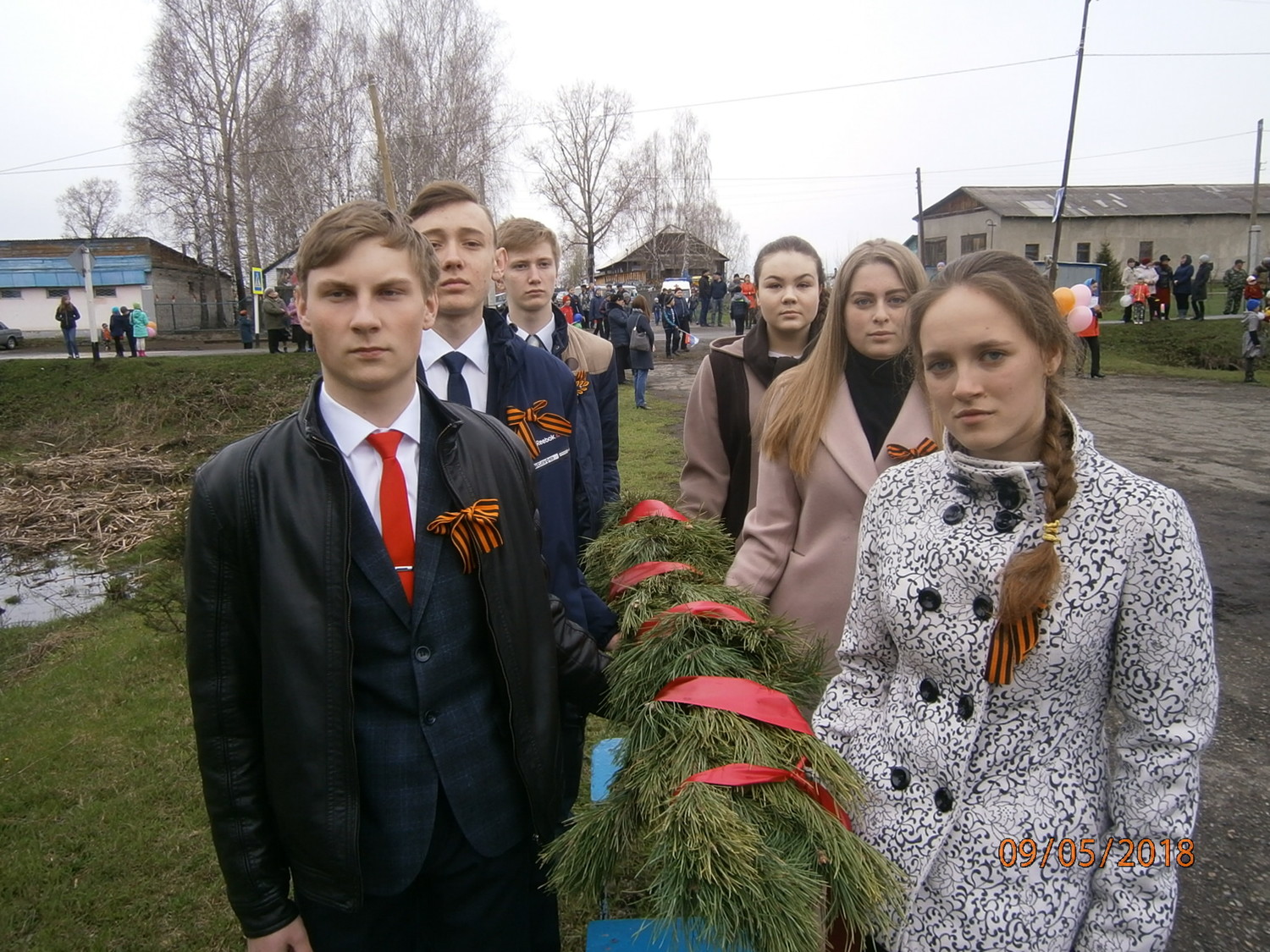 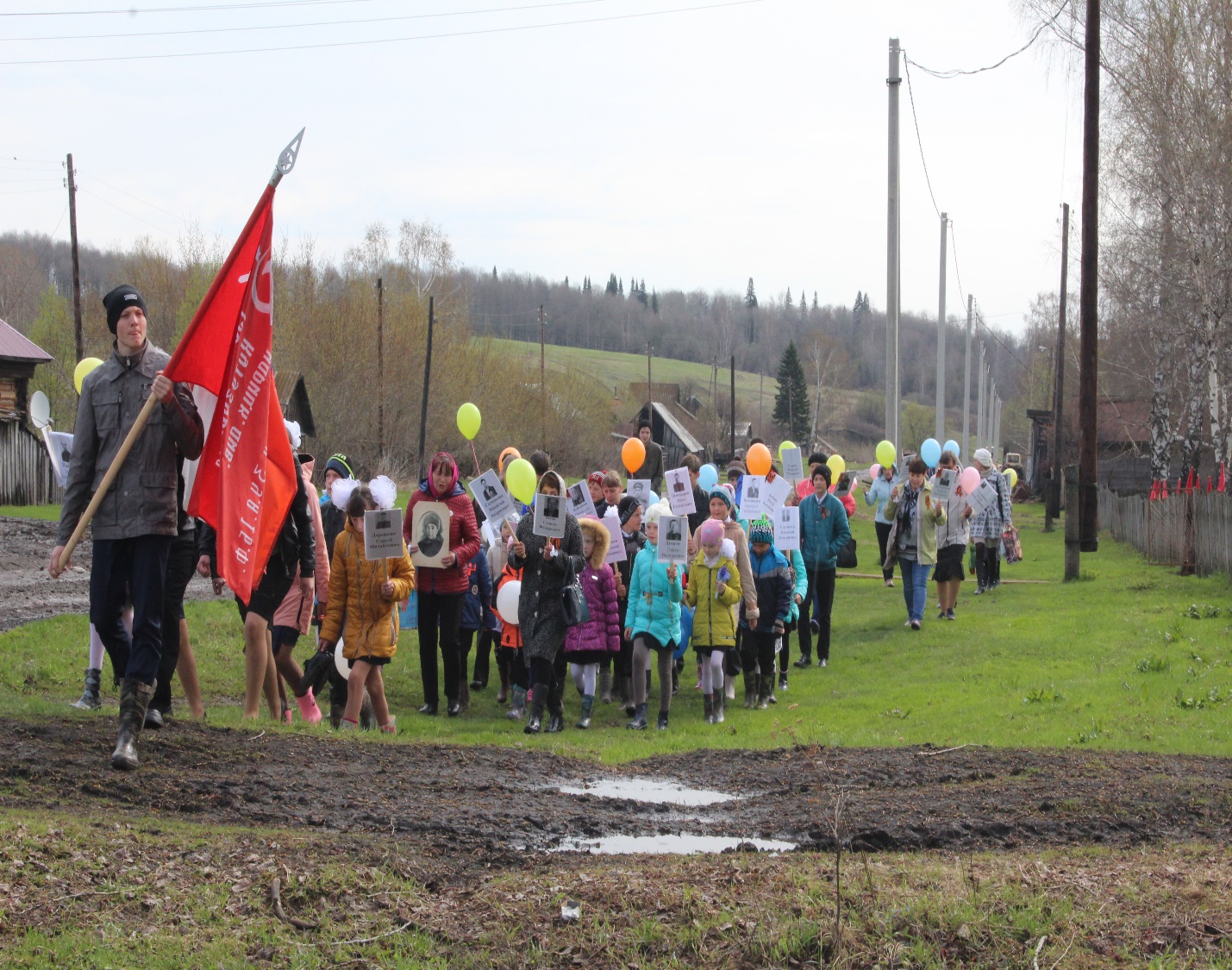 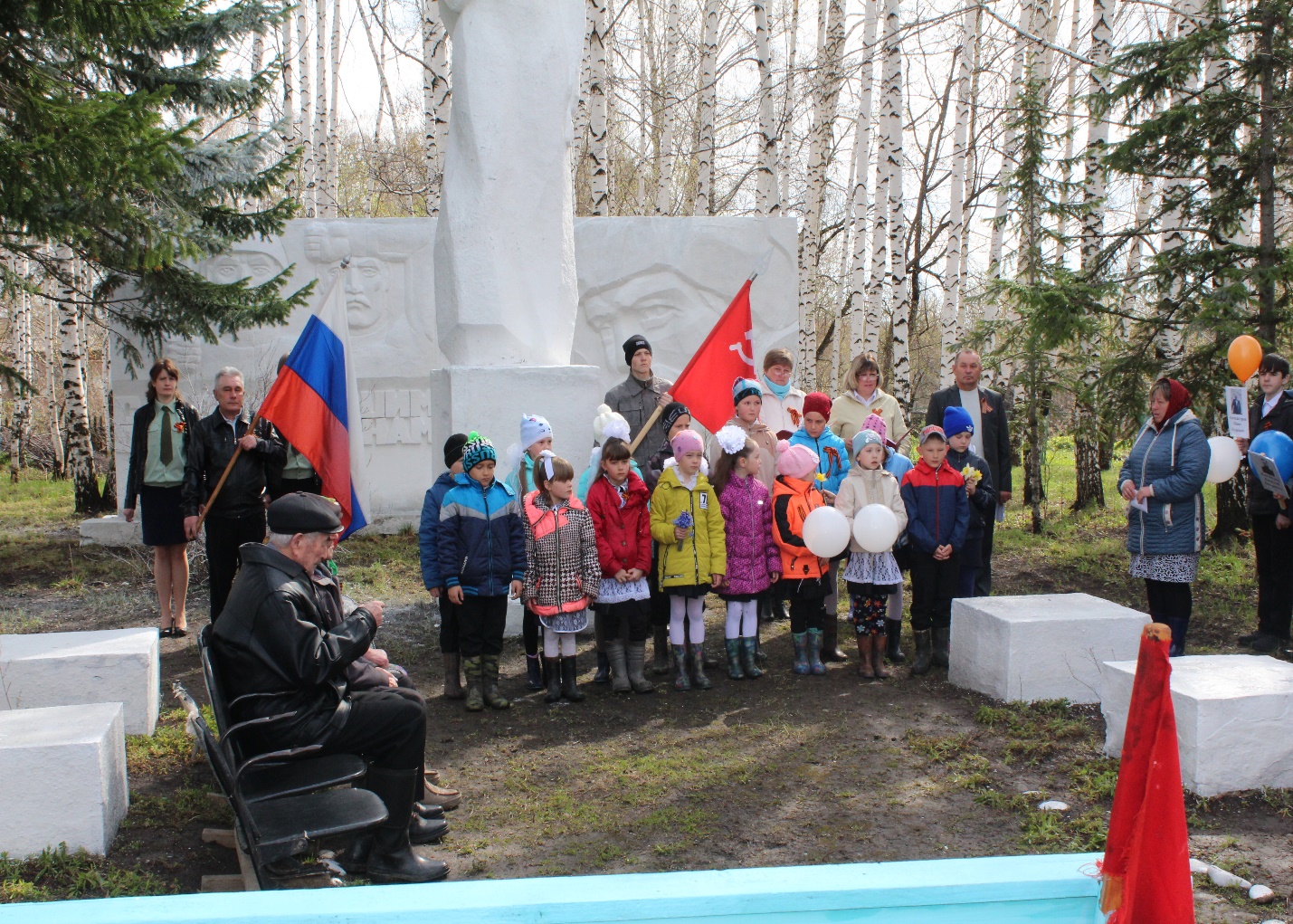 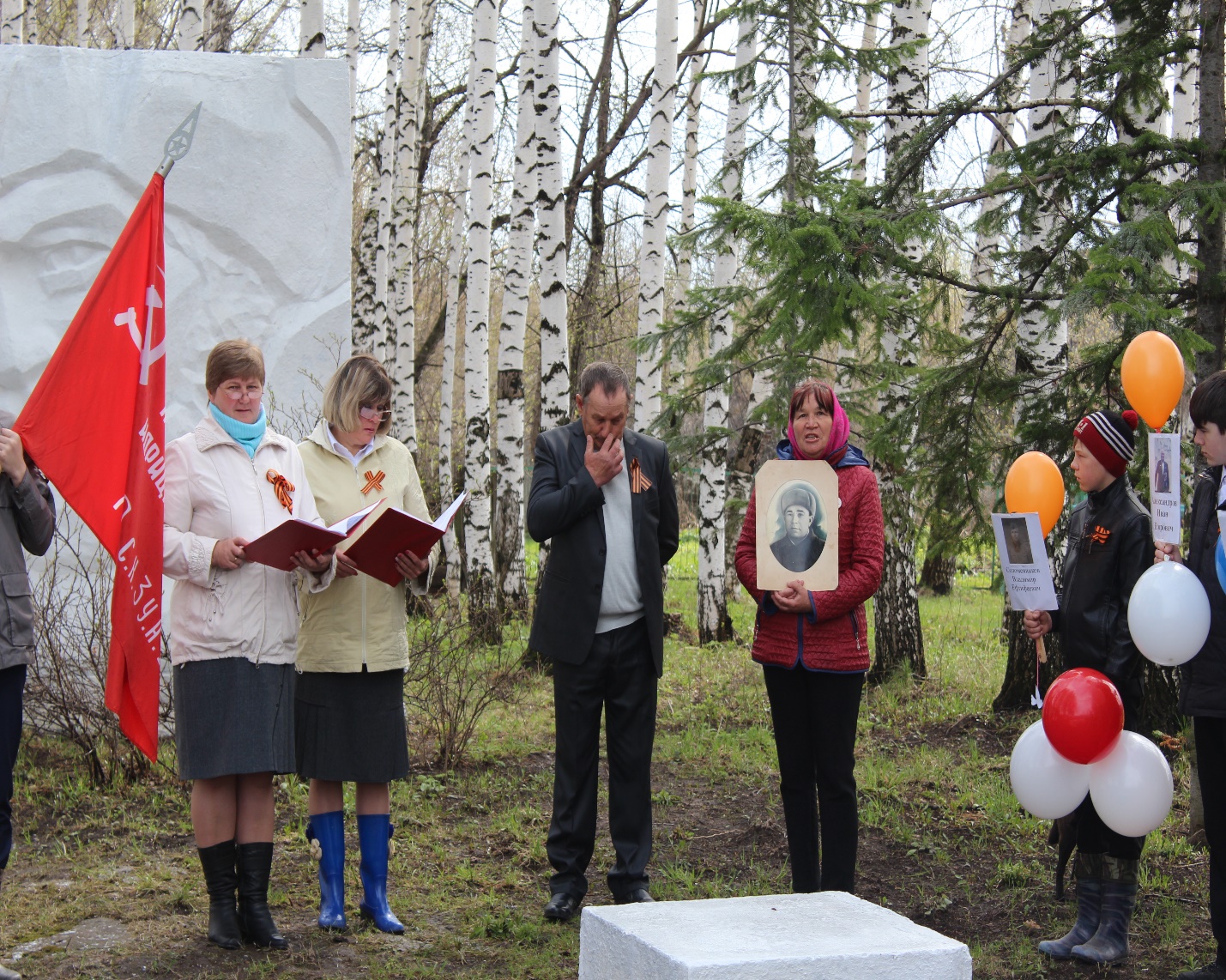 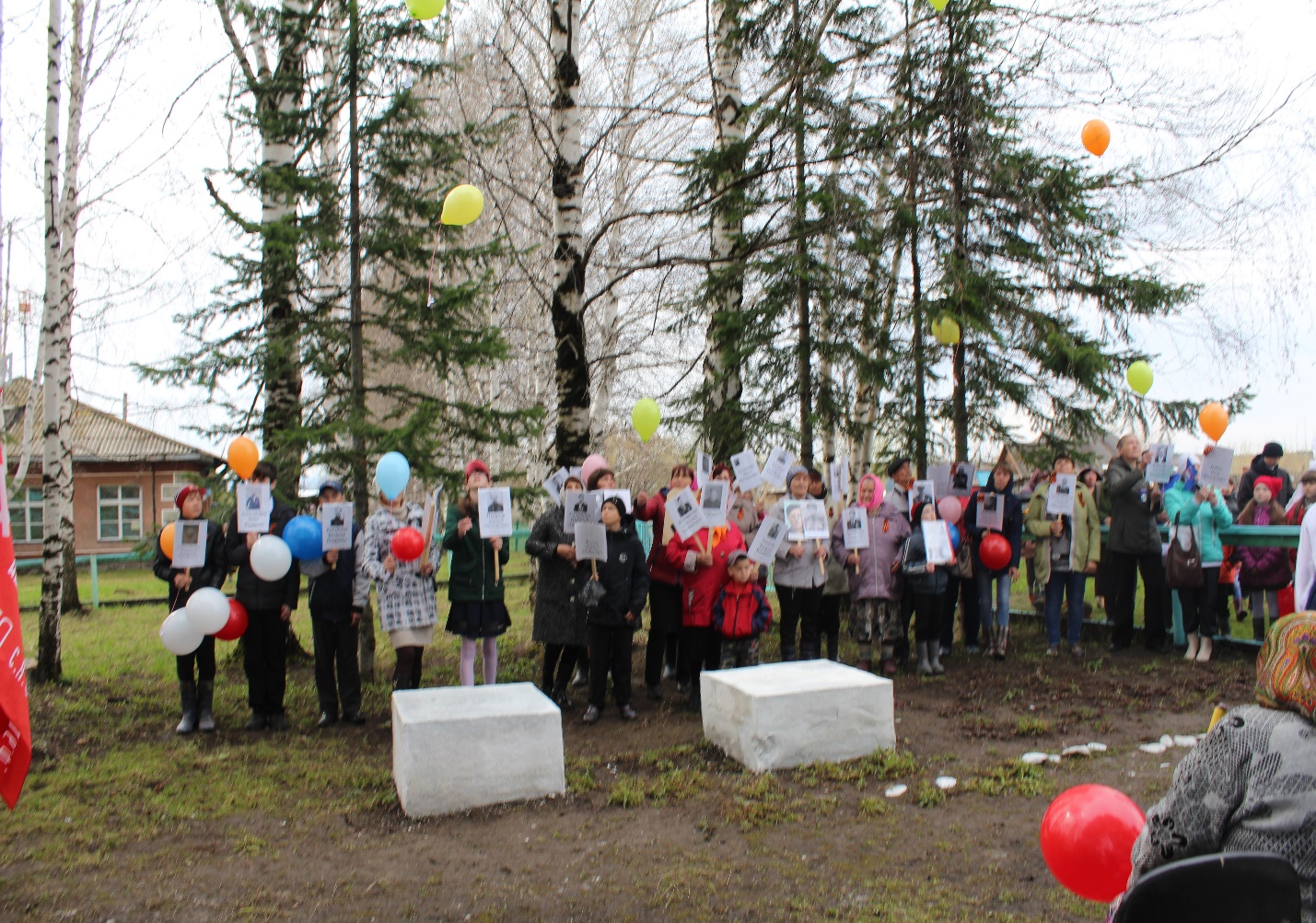 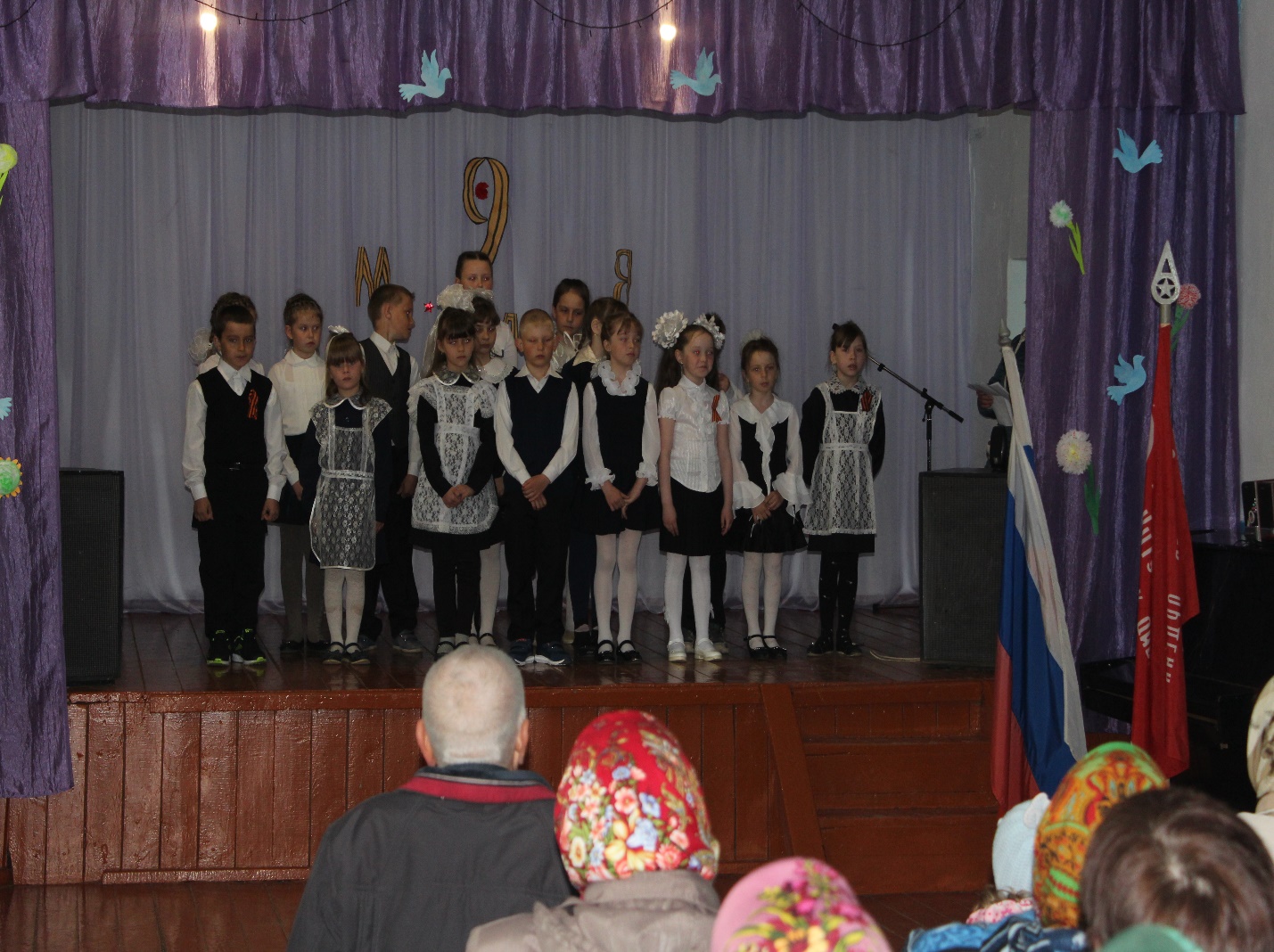 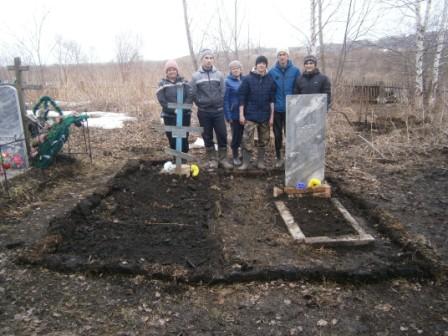 